Country Comparison ChartTopic: Political Culture and Ideology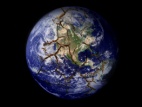 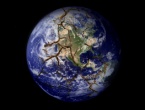 Collectivistic or Individualistic political culture?Attitude/beliefs towards security vs. freedom?Attitude/beliefs towards hierarchy, order, and authority?Attitude/beliefs towards political/system legitimacy?Level of attachment to the political community?Collectivistic or Individualistic general culture?U.K.Individualistic (less so than the USA but more than other countries in EU)Security is less central to the country due to low amount of foreign invasion (freedom more emphasized)- however security is covertWorking class deference, places emphasis on status and authority of the elitesHigh levels of legitimacy because of deference and evolutionary changeComplex due to sharp ethnic divisions but have a strong commitment to improving itVery individualistic cultureGermanyCollectivisticSecurity highly importantTraditional social relations and authority are important System legitimacy rested on performance, but esp. in west democratic rule was legitimizedIs more attached to the European Union due to Nazi history but in the past there was a strong attachmentMore individualistic compared to rest of world but more collectivistic than other Western countriesFranceCollectivisticFreedom more emphasizedPrefer egalitarianism but still value traditionComplex but it rests highly on performance and dissent is commonComplex due to diversity; tend to be very nationalisticCollectivisticMexicoMore individualistic, but less so than the USAValue security more than freedomHighly authoritarian acquiescent to elite rule, emphasizes social  hierarchyHigh level of system legitimacy esp. with PRI-dominant regimeRelatively high level of attachment to Mexican identity and state in spite of previous probs.More collectivisticCollectivistic or Individualistic political culture?Attitude/beliefs towards security vs. freedom?Attitude/beliefs towards hierarchy, order, and authority?Attitude/beliefs towards political/system legitimacy?Level of attachment to the political community?Collectivistic or Individualistic general culture?BrazilIndividualistic (especially jeito)Value security over freedomHierarchal and authoritarian culture esp. due to lack of violent revolutionsLow level of system legitimacy due to lack of trust in gov. ability to deliver securityHeterogeneous culture makes low level of attachment to political communityA combination (family is important but other aspects are individualistic)RussiaCollectivisticSecurity is highly importantOrder, authority, and hierarchy is importantLegitimacy is connected to military and economic success (strong desire for security/order)Attachment has been weakened esp. with ethnic minorities in separate provinces but stronger among ethnic RussiansCollectivistic in general but can be very individualistic (“selfish”) about personal livesChinaCollectivisticSecurity very importantHierarchy, order, authority highly valued due to ConfucianismStrong belief in legitimacyTend to be patriotic/attached but ethnic minorities feel less connectionVery collectivistic due to Confucius values, but less so among educated urban youthIndiaIndividualistic (esp. based on Hinduism and British rule)Freedom more than securitySocial hierarchy is important based on caste system pastTrust placed more on individuals than institutions (but low level of social trust)Fairly strong and based on “unity in diversity”More individualistic Collectivistic or Individualistic political culture?Attitude/beliefs towards security vs. freedom?Attitude/beliefs towards hierarchy, order, and authority?Attitude/beliefs towards political/system legitimacy?Level of attachment to the political community?Collectivistic or Individualistic general culture?NigeriaCollectivisticTraditional values of order and security- they don’t believe that freedom can coexist with stabilityRespect authority and accept vertical social relationsLow level of legitimacy as a result of a chaotic statePolitical community tied to ethnic and religious groups, not governmentCollectivisticIranMore individualistic than other Middle Eastern countries but more collectivistic than Europe/USAValues stability and order at the expense of freedomHigh respect for authority and promotes vertical social relationsHard to know because government censors everythingStrong attachment to political Collectivistic but less so among educated urban youth